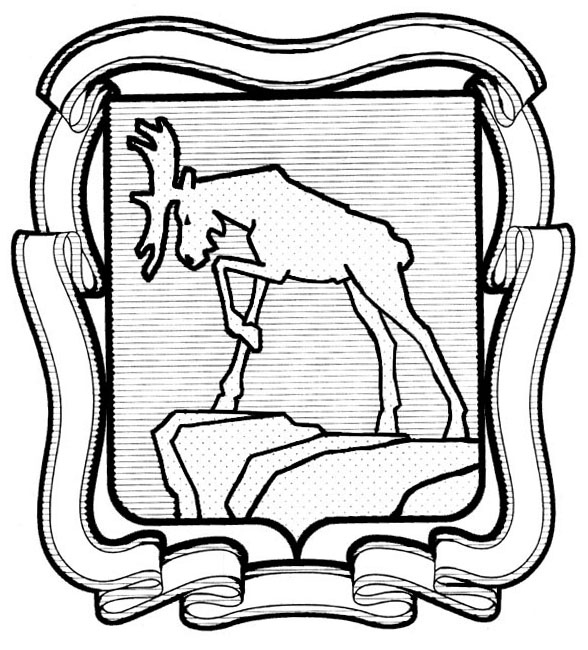 СОБРАНИЕ ДЕПУТАТОВ МИАССКОГО ГОРОДСКОГО ОКРУГА                                                         ЧЕЛЯБИНСКАЯ ОБЛАСТЬ     СЕССИЯ СОБРАНИЯ  ДЕПУТАТОВ МИАССКОГОГОРОДСКОГО ОКРУГА ШЕСТОГО СОЗЫВАРЕШЕНИЕ №                                                                                                              от                   2024г.    Рассмотрев предложение Главы Миасского городского округа Е.В. Ковальчука о внесении изменений в Решение  Собрания депутатов Миасского городского  округа от 22.12.2023г. № 2 «О бюджете Миасского городского округа на 2024 год и на плановый период 2025 и 2026 годов», учитывая рекомендации постоянной комиссии по вопросам экономической и бюджетной политики, в соответствии с Бюджетным Кодексом Российской Федерации, Положением «О бюджетном процессе в Миасском городском округе», утвержденным Решением Собрания депутатов Миасского городского округа от 30.10.2015 г. № 9, руководствуясь Федеральным законом от 06.10.2003 г. №131-ФЗ «Об общих принципах организации местного самоуправления в Российской Федерации» и Уставом Миасского городского округа,  Собрание депутатов  Миасского городского округа РЕШАЕТ: 1. Внести в Решение Собрания депутатов Миасского городского округа                       от 22.12.2023 № 2 «О бюджете Миасского городского округа на 2024 год и на плановый период 2025 и 2026 годов» следующие изменения: 	1) в подпункте 1 пункта 1 число  «7521371,8» заменить на «7822879,4», число «4830664,7» заменить на «4892946,1»; 	2) в подпункте 2  пункта 1 число «7973133,1» заменить на «8126306,3»; 3) в подпункте 3 пункта 1 число « 451761,3» заменить на «303426,9»;4) в подпункте 1 пункта 2 число  «6999390,4» заменить на «6997845,2», число «4097351,4» заменить на «4095806,2»;5) в подпункте 2  пункта 2 число  «6999390,4» заменить на «6997845,2»; 	6) приложения  2, 3, 4, 5, 8  к названному выше Решению изложить в новой редакции согласно приложениям 1, 2, 3, 4, 5 к настоящему Решению соответственно;2. Настоящее Решение вступает в силу со дня его официального опубликования.3. Контроль исполнения настоящего Решения возложить на постоянную комиссию по вопросам экономической и бюджетной политики.Председатель Собрания депутатовМиасского городского округа                                                                                  Д.Г. ПроскуринГлава Миасского городского округа                                                                                 Е.В. Ковальчук